 Ausschreibung    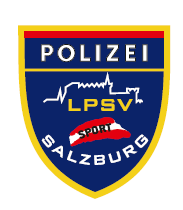 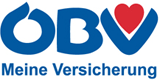   Landesmeisterschaft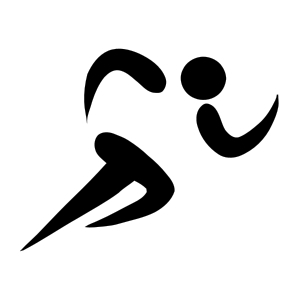 Programm05. Juli 2022Start und Ziel beim Badeplatz „Hirschpoint“ in 5324 HinterseeStartnummernausgabe:             ab	11:30 Uhr: 	         Start:           				12:30 UhrGeländelauf mit Massenstart (alle Klassen zeitgleich) Die Siegerehrung findet im Anschluss im Bereich des Badeplatzes „Hirschpoint“ statt.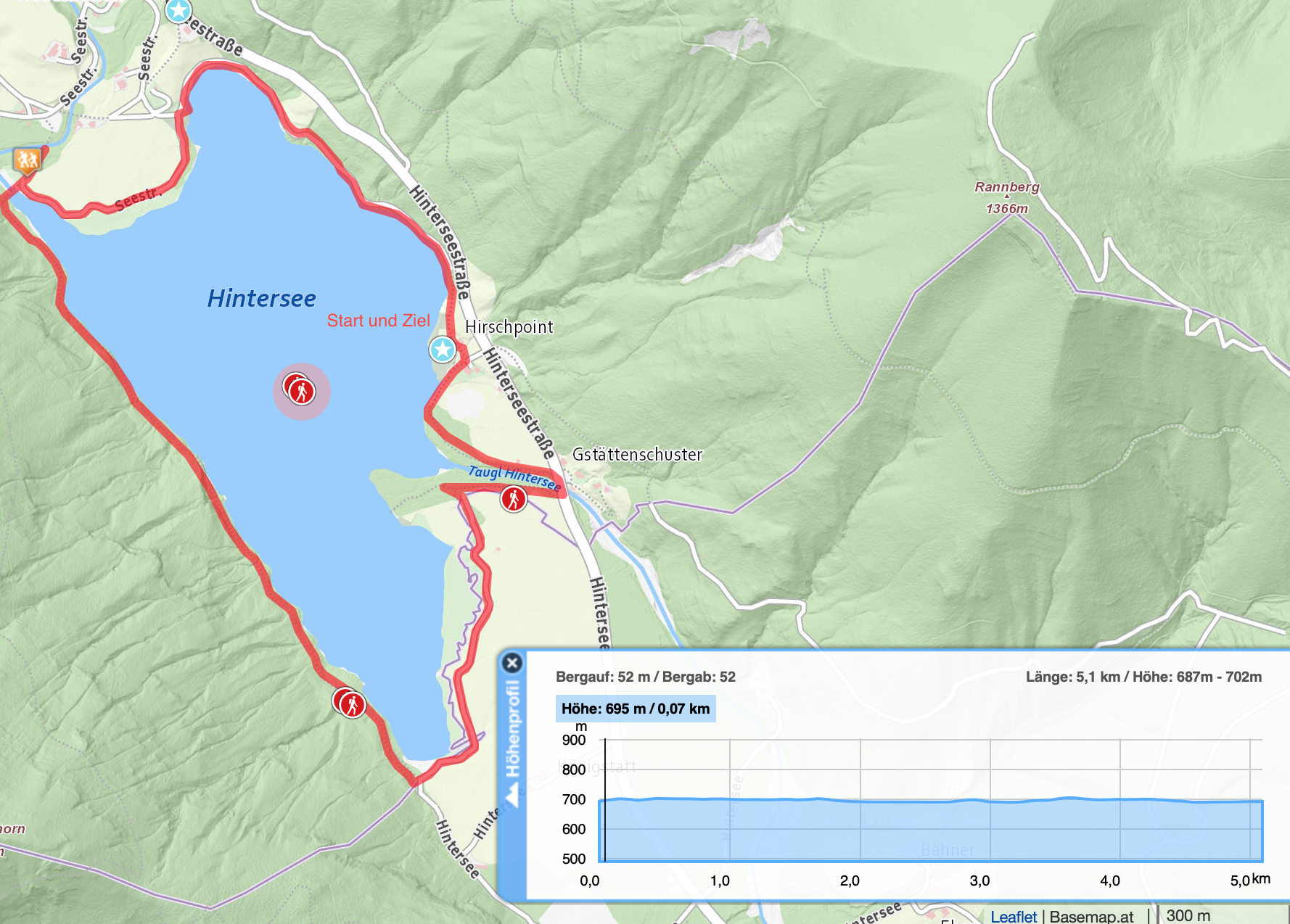 Modus für den Teambewerb:Für die Teamwertung werden drei Einzel-Ergebnisse zusammengezählt. Bei Dienststellen/Abteilungen ab 30 Bediensteten sind innerhalb dieser Dienststelle/Abteilung Teams zu bilden. Bei weniger als 30 Bediensteten können Teams mit der Nachbardienststelle/Abteilung gebildet werden. Das Team muss schon bei der Anmeldung namentlich genannt werden.Klasseneinteilung für Lauf LM:Teamwertung:              - Herren	1 Klasse				 - Damen	1 Klasse				 - Mixed	1 KlasseEinzelwertung:     		           - Herren AK	              Jahrgang 1983 und jünger- Herren AK I	   Jahrgang 1973 – 1982- Herren AK II             Jahrgang 1972 und älter-  Damenklasse AK    Jahrgang 1994 und jünger-  Damenklasse AKI   Jahrgang 1993 und älterNennungen:Nennungen bis 28.06.2022mit Name, Geburtsjahr und Dienststellemittels E-Mail an heli.weinberger@gmx.atNenngeld:5,- EURO pro StarterDas Nenngeld wird vor dem Start eingehoben.  Teilnahmeberechtigt:Mitglieder des LPSV Salzburg sowie geladene GästeDienstplanung:Über Antrag der Beamtinnen des Beamten bzw. der/des VB/S kann für die Veranstaltung Sonderurlaub gemäß Dienstsporterlass BMI-EE1940/0061-II/1/b/2015 ,gewährt werden. Dienstfahrzeuge können im unbedingt notwendigen Ausmaß und im Einvernehmen mit dem/der DienststellenleiterIn eingesetzt werden.Sonstiges:Bei Teilnahme an der Veranstaltung wird die Erlaubnis erteilt, Lichtbilder vom Bewerb bzw. der Siegerehrung auf der Homepage des LPSV Salzburg und im LPD Journal zu veröffentlichen. Organisationsleiter:  Weinberger Helmut Bei Rückfragen unter der TelNr.:  0660/2721969 erreichbarMit sportlichen GrüßenDer Sektionsleiter:                Der Schriftführer:                           Der Obmann:Helmut Weinberger 	    Bernhard Laimer 	         Mag.  Roland Waleczka